Статья 19.1. Мелкое хулиганствоОскорбительное приставание к гражданам и другие умышленные действия, нарушающие общественныйпорядок, деятельность организаций или спокойствие граждан и выражающиеся в явном неуважении к обществу, – влекут наложение штрафа в размере от 2  до 30 базовых величин. Статья 19.3. Распитие алкогольных, слабоалкогольных напитков или пива, потребление наркотических средств, психотропных веществ или их аналогов в общественном месте либо появление в общественном месте или на работе в состоянии опьянения1. Распитие алкогольных, слабоалкогольных напитков или пива на улице, стадионе, в сквере, парке, общественном транспорте или в других общественных местах, кроме мест, предназначенных для употребления алкогольных, слабоалкогольных напитков или пива, либо появление в общественном месте в состоянии алкогольного опьянения, оскорбляющем человеческое достоинство и общественную нравственность, – влекут наложение штрафа в размере до восьми базовых величин.2. Действия, предусмотренные частью 1 настоящей статьи, совершенные повторно в течение одного года после наложения административноговзыскания за такие же нарушения, – влекут наложение штрафа в размере от 2 до 15 базовых величин, или общественные работы, или административный арест.3. Появление в общественном месте в состоянии, вызванном потреблением без назначения врача-специалиста наркотических средств или психотропных веществ либо потреблением их аналогов, токсических или других одурманивающих веществ, оскорбляющем человеческое достоинство и общественную нравственность, а равно отказ от прохождения в установленном порядке проверки (освидетельствования) на предмет определения состояния, вызванного потреблением наркотических средств, психотропных веществ, их аналогов, токсических или других одурманивающих веществ,  – влечет наложение штрафа в размере от 5 до 10 базовых величин.5. Потребление без назначения врача-специалиста наркотических средств или психотропных веществ в общественном месте либо потребление их аналогов в общественном месте – влекут наложение штрафа в размере от 10  до 15 базовых величинСтатья 19.6. Заведомо ложное сообщение1. Заведомо ложное сообщение, повлекшее принятие мер реагирования милицией, скорой медицинской помощью, подразделениями по чрезвычайным ситуациям или другими специализированными службами, – влечет наложение штрафа в размере от 4 до 15 базовых величин.2. То же действие, совершенное повторно в течение одного года после наложения административного взыскания за такое же нарушение, – влечет наложение штрафа в размере от20  до 30 базовых величинСтатья 19.9. Курение (потребление) табачных изделий в запрещенных местахКурение (потребление) табачных изделий, использование электронных систем курения, систем для потребления табака в местах, где они в соответствии с законодательными актами запрещены, – влечет наложение штрафа в размере до 4 базовых величинКомиссия по делам несовершеннолетних Петриковского районногоисполнительного комитетаПамятка для несовершеннолетних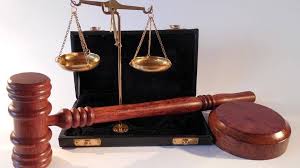 АдминистративнаяответственностьПетриков, 2021 Несовершеннолетнего могут привлечь к административной ответственности за большинство правонарушений, записанных в Кодексе об административных правонарушениях Статьей  4.2. КоАП РБ  определен     возраст, с которого наступает административная ответственность.Статья 10.1. Умышленное причинение телесного повреждения и иные насильственные действия либо нарушение защитного предписания1. Умышленное причинение телесного повреждения, не повлекшего за собой кратковременного расстройства здоровья или незначительной стойкой утраты трудоспособности, – влечет наложение штрафа в размере от 10 до 30 базовых величин.  2. Нанесение побоев, не повлекшее причинения телесных повреждений, умышленное причинение боли, физических или психических страданий, совершенные в отношении близкого родственника либо члена семьи, если в этих действиях нет состава преступления, либо нарушение защитного предписания – влекут наложение штрафа в размере до 10  базовых величин.  Статья 10.2. ОскорблениеОскорбление, то есть умышленное унижение чести и достоинства личности, выраженное в неприличной форме, – влечет наложение штрафа в размере до 20 базовых величин.Статья 11.1. Мелкое хищениеМелкое хищение имущества путем кражи, мошенничества, злоупотребления служебными полномочиями, присвоения или растраты, а равно попытка такого хищения – влекут наложение штрафа в размере от 2 до 30  базовых величин.  Статья 11.3. Умышленные уничтожение либо повреждение чужого имуществаУмышленные уничтожение либо повреждение чужого имущества, повлекшие причинение ущерба в незначительном размере, – влекут наложение штрафа в размере до 30 базовых величин.Статья 11.4. Присвоение найденного имуществаПрисвоение найденного заведомо чужого имущества или клада – влечет   наложение штрафа в размере до 5 базовых величин.Статья 18.14. Управление транспортным средством лицом, не имеющим права управления1. Управление транспортным средством лицом, не имеющим права управления этим средством, а равно передача управления транспортным средством лицу, не имеющему права управления, –влекут наложение штрафа в размере от 5 до 20  базовых величин.2. Те же действия, совершенные повторно в течение одного года после наложения административного взыскания за такие же нарушения, – влекут наложение штрафа в размере от 20 до 50 базовых величин, или общественные работы, или административный арест.Статья 18.20. Нарушение правил дорожного движения пешеходом и иными участниками дорожного движения либо отказ от прохождения проверки (освидетельствования)1. Нарушение правил дорожного движения пешеходом (прим:  нахождение без светоотражающего элемента на проезжей части дороги в темное время суток), лицом, управляющим велосипедом, гужевым транспортным средством, или лицом, участвующим в дорожном движении и не управляющим транспортным средством, –влечет наложение штрафа в размере от 1 до 3 базовых величин.Статья 18.15. Управление транспортным средством лицом, находящимся в состоянии опьянения, передача управления транспортным средством такому лицу либо отказ от прохождения проверки (освидетельствования)1.Управление транспортным средством лицом, находящимся в состоянии алкогольного опьянения, при наличии абсолютного этилового спирта в крови или выдыхаемом воздухе в концентрации до 0,8 промилле включительно или наличии паров абсолютного этилового спирта в концентрации до 380 микрограммов на один литр выдыхаемого воздуха включительно – влечет наложение штрафа в размере 100 базовых величин с лишением права заниматься определенной деятельностью сроком на три года.2. Управление транспортным средством лицом, находящимся в состоянии алкогольного опьянения при наличии абсолютного этилового спирта в крови или выдыхаемом воздухе в концентрации свыше 0,8 промилле или наличии паров абсолютного этилового спирта в концентрации свыше 380 микрограммов на один литр выдыхаемого воздуха или в состоянии, вызванном потреблением наркотических средств, психотропных веществ, их аналогов, токсических или других одурманивающих веществ, а равно отказ от прохождения в установленном порядке проверки (освидетельствования) на предмет определения состояния алкогольного опьянения или состояния, вызванного потреблением наркотических средств, психотропных веществ, их аналогов, токсических или других одурманивающих веществ, – влекут наложение штрафа в размере 200 базовых величин с лишением права заниматься определенной деятельностью сроком на пять лет.3. Передача управления транспортным средством лицу, находящемуся в состоянии алкогольного опьянения или состоянии, вызванном потреблением наркотических средств, психотропных веществ, их аналогов, токсических или других одурманивающих веществ, – влечет наложение штрафа в размере от 50 до ста базовых величин с лишением права заниматься определенной деятельностью сроком на три года.Дорогие ребята!Чтобы наше государство было сильным и независимым, чтобы в стране был достаток и порядок, чтобы люди в ней жили благополучно и счастливо, нужно соблюдать и уважать общие правила жизни –  Законы Республики Беларусь!